iDEX4Fauji Application Form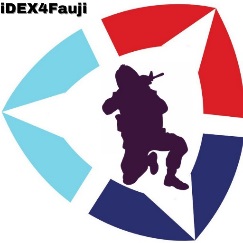 Part A  Innovator(s)’s Details (Individual or a group of individuals)(Provide following information in respect of each individual in a group)Profile:Name			-Designation		-Service/ Service No.	-Service trade		-Unit			-Corps/Branch		-Personal/Contact Details:Phone Number		-Email			-Address			-Aadhar No (Optional)-PAN(Optional)		-Part B   Details of the Idea/ InnovationDate:Place:					Signature(Name ……….…………..……….)(Service No. …………..……..)a.Idea/ Innovation Titlea.b.Background and Problems intended to be solved (write about 500 words)b.cIdea/ Innovation Brief (write about 500 words)cd.Current status of the Idea/ Innovation (write about 100 words)d.